ПРАВИТЕЛЬСТВО РОССИЙСКОЙ ФЕДЕРАЦИИПОСТАНОВЛЕНИЕот 12 апреля 2019 г. N 430О СОЗДАНИИТЕРРИТОРИИ ОПЕРЕЖАЮЩЕГО СОЦИАЛЬНО-ЭКОНОМИЧЕСКОГОРАЗВИТИЯ "АЛЕКСИН"В соответствии с Федеральным законом "О территориях опережающего социально-экономического развития в Российской Федерации" Правительство Российской Федерации постановляет:1. Создать территорию опережающего социально-экономического развития "Алексин" (далее - территория опережающего развития) на территории муниципального образования город Алексин (Тульская область), имея в виду, что ее функционирование будет обеспечивать достижение стабильного социально-экономического развития муниципального образования путем привлечения инвестиций и создания новых рабочих мест.2. Установить, что особый правовой режим осуществления предпринимательской деятельности на территории опережающего развития действует при осуществлении видов экономической деятельности, предусмотренных Общероссийским классификатором видов экономической деятельности (ОК 029-2014 (КДЕС Ред. 2), по перечню согласно приложению (с указанием минимальных объемов капитальных вложений резидента территории опережающего развития).(п. 2 в ред. Постановления Правительства РФ от 02.07.2020 N 972)3. Определить, что минимальное количество новых постоянных рабочих мест, создаваемых в результате реализации инвестиционного проекта резидентом территории опережающего развития в отношении соответствующих видов экономической деятельности, составляет 25 единиц.4. Определить, что в течение первого года после включения юридического лица в реестр резидентов территорий опережающего социально-экономического развития:минимальный объем капитальных вложений резидента территории опережающего развития, осуществляемых в рамках инвестиционного проекта, реализуемого указанным резидентом в отношении соответствующих видов экономической деятельности, составляет 2,5 млн. рублей;минимальное количество новых постоянных рабочих мест, создаваемых в результате реализации инвестиционного проекта резидентом территории опережающего развития в отношении соответствующих видов экономической деятельности, составляет 10 единиц.Председатель ПравительстваРоссийской ФедерацииД.МЕДВЕДЕВПриложениек постановлению ПравительстваРоссийской Федерацииот 12 апреля 2019 г. N 430ПЕРЕЧЕНЬВИДОВ ЭКОНОМИЧЕСКОЙ ДЕЯТЕЛЬНОСТИ, ПРЕДУСМОТРЕННЫХОБЩЕРОССИЙСКИМ КЛАССИФИКАТОРОМ ВИДОВ ЭКОНОМИЧЕСКОЙДЕЯТЕЛЬНОСТИ (ОК 029-2014 (КДЕС РЕД. 2), ПРИ ОСУЩЕСТВЛЕНИИКОТОРЫХ ДЕЙСТВУЕТ ОСОБЫЙ ПРАВОВОЙ РЕЖИМ ОСУЩЕСТВЛЕНИЯПРЕДПРИНИМАТЕЛЬСКОЙ ДЕЯТЕЛЬНОСТИ НА ТЕРРИТОРИИ ОПЕРЕЖАЮЩЕГОСОЦИАЛЬНО-ЭКОНОМИЧЕСКОГО РАЗВИТИЯ "АЛЕКСИН"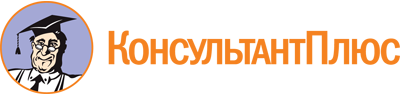 Постановление Правительства РФ от 12.04.2019 N 430
(ред. от 02.07.2020)
"О создании территории опережающего социально-экономического развития "Алексин"Документ предоставлен КонсультантПлюс

www.consultant.ru

Дата сохранения: 14.11.2022
 Список изменяющих документов(в ред. Постановления Правительства РФ от 02.07.2020 N 972)Список изменяющих документов(в ред. Постановления Правительства РФ от 02.07.2020 N 972)Минимальные объемы капитальных вложений(млн. рублей)1. Все виды экономической деятельности, включенные в класс "Растениеводство и животноводство, охота и предоставление соответствующих услуг в этих областях"252. Все виды экономической деятельности, включенные в класс "Рыболовство и рыбоводство"253. Все виды экономической деятельности, включенные в класс "Добыча прочих полезных ископаемых"254. Все виды экономической деятельности, включенные в класс "Производство пищевых продуктов"255. Все виды экономической деятельности, включенные в группу "Производство безалкогольных напитков;производство минеральных вод и прочих питьевых вод в бутылках"256. Все виды экономической деятельности, включенные в класс "Производство текстильных изделий"257. Все виды экономической деятельности, включенные в класс "Производство одежды"258. Все виды экономической деятельности, включенные в класс "Производство кожи и изделий из кожи"259. Все виды экономической деятельности, включенные в класс "Обработка древесины и производство изделий из дерева и пробки, кроме мебели, производство изделий из соломки и материалов для плетения"2510. Все виды экономической деятельности, включенные в класс "Производство бумаги и бумажных изделий"2511. Все виды экономической деятельности, включенные в класс "Производство химических веществ и химических продуктов"2512. Все виды экономической деятельности, включенные в класс "Производство лекарственных средств и материалов, применяемых в медицинских целях"2513. Все виды экономической деятельности, включенные в класс "Производство резиновых и пластмассовых изделий"2514. Все виды экономической деятельности, включенные в класс "Производство готовых металлических изделий, кроме машин и оборудования"2515. Все виды экономической деятельности, включенные в класс "Производство компьютеров, электронных и оптических изделий"2516. Все виды экономической деятельности, включенные в класс "Производство электрического оборудования"2517. Все виды экономической деятельности, включенные в класс "Производство машин и оборудования, не включенных в другие группировки"2518. Все виды экономической деятельности, включенные в класс "Производство автотранспортных средств, прицепов и полуприцепов"2519. Все виды экономической деятельности, включенные в класс "Производство прочих транспортных средств и оборудования"2520. Все виды экономической деятельности, включенные в класс "Производство мебели"521. Все виды экономической деятельности, включенные в класс "Производство прочих готовых изделий"2522. Все виды экономической деятельности, включенные в класс "Складское хозяйство и вспомогательная транспортная деятельность"2523. Все виды экономической деятельности, включенные в класс "Деятельность по предоставлению мест для временного проживания"2524. Все виды экономической деятельности, включенные в класс "Деятельность в области здравоохранения"2525. Все виды экономической деятельности, включенные в класс "Деятельность в области спорта, отдыха и развлечений"25